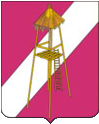     СОВЕТ СЕРГИЕВСКОГО СЕЛЬСКОГО ПОСЕЛЕНИЯ КОРЕНОВСКОГО РАЙОНАРЕШЕНИЕ   19 марта 2014 года 									№ 286ст. СергиевскаяВ соответствии с Земельным кодексом Российской Федерации, кодексом Российской Федерации от 30 декабря 2001 года 195-ФЗ «Об административных правонарушениях», законом Российской Федерации от 06 октября 2003 года № 131-ФЗ «Об общих принципах организации местного самоуправления в Российской Федерации», законом Российской Федерации от 26 декабря 2008 года № 294-ФЗ «О защите прав юридических лиц и индивидуальных предпринимателей при осуществлении государственного контроля (надзора) и муниципального контроля», законом Краснодарского края от 05 ноября 2002 года № 532-КЗ «Об основах регулирования земельных отношений в Краснодарском крае», руководствуясь Уставом Сергиевского сельского поселения Кореновского района, Совет  Сергиевского   сельского  поселения   Кореновского  района р е ш и л:       1. Внести в решение Совета Сергиевского сельского поселения Кореновского района от 18.01.2013 № 223 «Об утверждении Положения о муниципальном земельном контроле на территории Сергиевского сельского поселения Кореновского района» следующие изменения:       1.1.  Пункт  1.4.  Положения дополнить третьим абзацем следующего содержания: « - взаимодействие органов муниципального контроля с саморегулируемыми  организациями по вопросам защиты прав их членов при осуществлении муниципального контроля, а также порядок подготовки докладов об осуществлении муниципального контроля, об эффективности такого контроля и представление указанных докладов в уполномоченный Правительством Российской Федерации федеральный орган исполнительной власти, осуществляющий подготовку ежегодного сводного доклада о состоянии муниципального контроля, в том числе в электронной форме.»	1.2.  Пункт  7.6.2.  Положения дополнить пунктом «в» следующего содержания:  « в) приказ (распоряжение) руководителя органа государственного контроля (надзора), изданный в соответствии с поручениями Президента Российской Федерации, Правительства Российской Федерации и на основании требования прокурора о проведении внеплановой проверки в рамках надзора за исполнением законов по поступившим в органы прокуратуры материалам и обращениям.»	1.3. Пункт 12 Положения дополнить вторым абзацем следующего содержания:  «При проведении проверки должностные лица органа государственного контроля (надзора), органа муниципального контроля не вправе требовать представления документов, информации, образцов продукции, проб обследования объектов окружающей среды и объектов производственной среды, если они не являются объектами проверки или не относятся к предмету проверки, а также изымать оригиналы таких документов.»         1.4. Дополнить Положение пунктом 15 «Ответственность органа государственного контроля (надзора), органа муниципального контроля, их должностных лиц при проведении проверки», следующего содержания:   « - Орган государственного контроля (надзора), орган муниципального контроля, их должностные лица в случае ненадлежащего исполнения соответственно функций, служебных обязанностей, совершения противоправных действий (бездействия) при проведении проверки несут ответственность в соответствии с законодательством Российской Федерации.  - Органы государственного контроля (надзора), органы муниципального контроля осуществляют контроль за исполнением должностными лицами соответствующих органов служебных обязанностей, ведут учет случаев ненадлежащего исполнения должностными лицами служебных обязанностей, проводят соответствующие служебные расследования и принимают в соответствии с законодательством Российской Федерации меры в отношении таких должностных лиц.»	1.5. Дополнить пункт 6.1.  Положения  седьмым абзацем следующего содержания:  « - привлекать Уполномоченного при Президенте Российской Федерации по защите прав предпринимателей либо уполномоченного по защите прав предпринимателей в субъекте Российской Федерации к участию в проверке.»	1.6. Дополнить Положение пунктом 10.4. «Признание недействительности результатов проверок, проведенных с грубыми нарушениями Закона», следующего содержания:  « 10.4. Результаты проверки, проведенной органом государственного контроля (надзора), органом муниципального контроля с грубым нарушением установленных настоящим Федеральным законом требований к организации и проведению проверок, не могут являться доказательствами нарушения юридическим лицом, индивидуальным предпринимателем обязательных требований и требований, установленных муниципальными правовыми актами, и подлежат отмене вышестоящим органом государственного контроля (надзора) или судом на основании заявления юридического лица, индивидуального предпринимателя.         О мерах, принятых в отношении виновных в нарушении законодательства Российской Федерации должностных лиц, в течение десяти дней со дня принятия таких мер орган государственного контроля (надзора), орган муниципального контроля обязаны сообщить в письменной форме юридическому лицу, индивидуальному предпринимателю, права и (или) законные интересы которых нарушены.»3. Общему  отделу администрации Сергиевского сельского поселения (Е.А. Горгоцкой) обнародовать настоящие решение на информационных стендах поселения и разместить на официальном сайте администрации Сергиевского сельского поселения в сети Интернет.3. Контроль за выполнением настоящего решения возложить на постоянную комиссию по финансово-бюджетной и экономической политике, налогам и сборам, землепользованию и землеустройству (Сенченко).4. Решение вступает в силу после официального обнародования.Глава Сергиевского сельского поселенияКореновского района                                                                   С.А. БасеевО внесении изменений в решение Совета Сергиевского сельского поселения Кореновского района от 18.01.2013 № 223 «Об утверждении Положения о муниципальном земельном контроле на территории Сергиевского сельского поселения Кореновского района»